Václavek PavelNab. list- ZŠ Plzeň Brněnská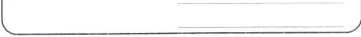 ičo\dičOV	JRazítko a podpisemail: vaclavekp@quick.czMnož.PopisCena/ksSazbaDPHDPHCena vč. DPH2Pískoviště akát oprava,výměna Pískoviště akát 3,90 x 3,6028 500,00 Kč21%11 970 Kč68 970 Kč2Plachta4 400,00 Kč21%1 848 Kč10 648 Kč1Montáž5 000,00 Kč21%1 050 Kč6 050 Kč